Παράρτημα Α ΥΠΟΔΕΙΓΜΑ ΤΟΥ ΛΟΓΟΤΥΠΟΥ (ΣΕ ΜΑΥΡΟ ΧΡΩΜΑ) ΤΟΥ ΔΗΜΟΥ ΒΟΛΟΥ Το λογότυπο του Δήμου Βόλου θα είναι στην εμπρόσθια όψη του φακέλου στην επάνω αριστερή μεριά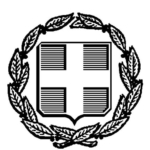              ΕΛΛΗΝΙΚΗ ΔΗΜΟΚΡΑΤΙΑ                      ΔΗΜΟΣ ΒΟΛΟΥΠΛΑΤΕΙΑ Ρ. ΦΕΡΑΙΟΥ - Τ.Κ. 38333 ΒΟΛΟΣ